St Martins AC *NEW* 50/50 monthly lotto draw:Monthly prize pay-out: 50% of the total entries paid to the winner.Entrants must be 16 year or older.Draw held at the club monthly.£5 or £10 standing order to be paid on 1st of every month to be eligible for the draw that month. (Please allow 10 days to process if not setting up your own standing order)If you pay £5 you will receive 1 number into the draw.  Should you decide to pay £10 you will receive 3 numbers into the draw.Name_____________________   No. of Entries _______________________Tel No.____________________   Email ______________________________Permit No 25/2020Promoter Nicki Hamon, Peacehaven, Rue de L’Eglise, St Martins GY4 6RN
Tel 01481 263122All entries will be confirmed by email, winners will be updated on Twitter & FacebookSt Martin’s ACSTANDING ORDER AUTHORITYDear __________________________________________ (Name of your bank)Sort Code ________________ Please debit my account, No. _______________the sum of       £5.00   /    £10.00     (please select) commencing on   					, 2021 and thereafter on the 1st of each month until further notice, please pay to; 
HSBC, St Peter Port, Guernsey, 40–22–25 and credit the account of 
St Martins Ac, Account No. 74212959
quote reference _______________________________ (your name)Signed						Dated__________________________________________________________________________________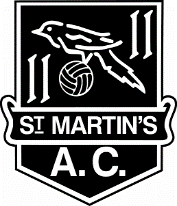 ST MARTIN’S AC50 / 50 Monthly Lotto Draw 2021